ГОСУДАРСТВЕННЫЙ КОМИТЕТПО ДЕЛАМ ГРАЖДАНСКОЙ ОБОРОНЫ И ЧРЕЗВЫЧАЙНЫМ СИТУАЦИЯМРЕСПУБЛИКИ МОРДОВИЯПРИКАЗот 8 сентября 2022 г. N 10/40О СОЗДАНИИ ОБЩЕСТВЕННОГО СОВЕТА ПРИ ГОСУДАРСТВЕННОМ КОМИТЕТЕПО ДЕЛАМ ГРАЖДАНСКОЙ ОБОРОНЫ И ЧРЕЗВЫЧАЙНЫМ СИТУАЦИЯМРЕСПУБЛИКИ МОРДОВИЯВ целях обеспечения прозрачности и открытости деятельности Государственного комитета по делам гражданской обороны и чрезвычайным ситуациям Республики Мордовия, учета потребностей и интересов, защиты прав и свобод граждан Российской Федерации приказываю:1. Создать Общественный совет при Государственном комитете по делам гражданской обороны и чрезвычайным ситуациям Республики Мордовия.2. Утвердить:Положение об Общественном совете при Государственном комитете по делам гражданской обороны и чрезвычайным ситуациям Республики Мордовия согласно приложению 1;Состав Общественного совета при Государственном комитете по делам гражданской обороны и чрезвычайным ситуациям Республики Мордовия согласно приложению 2.3. Первому заместителю председателя Миточкину А.Г. обеспечить содействие в организации первого заседания Общественного совета в срок до 1 октября 2022 года.4. Контроль за исполнением настоящего приказа возложить на первого заместителя председателя Миточкина Л.Г.ПредседательА.Г.НАУМОВПриложение 1к приказу Государственногокомитета по делам гражданскойобороны и чрезвычайным ситуациямРеспублики Мордовияот 8 сентября 2022 г. N 10/40ПОЛОЖЕНИЕОБ ОБЩЕСТВЕННОМ СОВЕТЕ ПРИ ГОСУДАРСТВЕННОМ КОМИТЕТЕПО ДЕЛАМ ГРАЖДАНСКОЙ ОБОРОНЫ И ЧРЕЗВЫЧАЙНЫМ СИТУАЦИЯМРЕСПУБЛИКИ МОРДОВИЯ1. Общие положения1. Общественный совет при Государственном комитете по делам гражданской обороны и чрезвычайным ситуациям Республики Мордовия (далее - Совет) является коллегиальным совещательно-консультативным органом и действует на общественных началах.2. Совет создается в целях:повышения качества работы Государственного комитета по делам гражданской обороны и чрезвычайным ситуациям Республики Мордовия (далее - Комитет);повышения открытости и доступности информации о деятельности исполнительного органа государственной власти;эффективного взаимодействия исполнительного органа государственной власти с Общественной палатой Республики Мордовия (далее - Общественная палата), общественными организациями, представителями научного сообщества и деловых кругов при реализации полномочий, отнесенных к ведению исполнительного органа государственной власти.3. Правовую основу деятельности Совета составляют Конституция Российской Федерации, федеральные законы, правовые акты Президента Российской Федерации и Правительства Российской Федерации, Конституция Республики Мордовия, законы и иные нормативные правовые акты Республики Мордовия, а также настоящее Положение.2. Задачи и функции Совета4. Основными задачами Совета являются:развитие взаимодействия Комитета с общественными объединениями, научными учреждениями и иными некоммерческими организациями и использование их потенциала для повышения эффективности реализации исполнительным органом государственной власти полномочий, отнесенных к его ведению;участие в рассмотрении вопросов, относящихся к сфере деятельности исполнительного органа государственной власти, вызвавших повышенный общественный резонанс, и выработка предложений по их решению.5. Основные функции Совета:проведение общественных экспертиз проектов нормативных правовых актов, разрабатываемых Комитетом, в сфере его деятельности с подготовкой соответствующего заключения;рассмотрение вопросов, связанных с разработкой стандартов предоставления государственных услуг и осуществлением контроля за их исполнением;сбор и анализ объективной информации о проблемах в сфере деятельности Комитета. Выявление на основе проведенного анализа положительного и отрицательного опыта работы в данном направлении. Подготовка предложений по решению указанных проблем;рассмотрение поступивших гражданских инициатив, направленных на реализацию полномочий Комитета;подготовка предложений по совершенствованию законодательства Республики Мордовия, а также выработка иных мер по регулированию процессов в соответствующей сфере деятельности;взаимодействие со средствами массовой информации по освещению вопросов, обсуждаемых на заседаниях Совета.3. Организация деятельности Совета6. Совет осуществляет деятельность в соответствии с планом работы, утвержденным на его заседании и согласованным с руководством Комитета.7. Основной формой деятельности Совета являются заседания, которые проводятся по мере необходимости, но не реже, чем один раз в полгода, и считаются правомочными, если на них присутствует более половины членов Совета.8. Председатель Совета, заместитель председателя Совета и секретарь Совета избираются на первом заседании.9. Председатель Совета:определяет приоритетные направления деятельности Совета, организует его работу и председательствует на заседаниях;вносит на утверждение Совета планы работы, формирует повестку заседания Совета, состав экспертов и иных лиц, приглашаемых на заседания;координирует деятельность Совета;взаимодействует с руководителем исполнительного органа государственной власти по вопросам реализации решений Совета, изменения его состава;подписывает протоколы заседаний и другие документы Совета;представляет Совет в органах государственной власти, органах местного самоуправления, организациях.10. В отсутствие председателя Совета его функции выполняет заместитель.11. Секретарь Совета:организует текущую деятельность Совета;информирует членов Совета о времени, месте и повестке дня его заседания,обеспечивает во взаимодействии с членами Совета подготовку информационно-аналитических материалов к заседанию по вопросам, включенным в повестку дня;организует делопроизводство.12. Члены Совета имеют право:вносить предложения относительно формирования планов работы Совета и повестки дня его заседания;знакомиться с документами и материалами по проблемам, вынесенным на обсуждение Совета;предлагать кандидатуры экспертов для участия в заседаниях Совета;возглавлять и входить в состав рабочих и экспертных групп, формируемых Советом;обращаться в суд в защиту прав неопределенного круга лиц, прав и законных интересов общественных объединений и иных негосударственных некоммерческих организаций в случаях, предусмотренных федеральными законами.13. Член Совета обязан:принимать участие в заседаниях лично, не передавая свои полномочия другим лицам;в случае возникновения у него личной заинтересованности, которая приводит или может привести к конфликту интересов, проинформировать об этом Председателя Совета.14. Решения Совета принимаются открытым голосованием простым большинством голосов его членов, присутствующих на заседании. При равенстве голосов решающим является голос председательствующего.Решения Совета принимаются в форме заключений, предложений и обращений, носят рекомендательный характер и отражаются в протоколах заседаний, которые подписывают председатель Совета и секретарь Совета.Копии протоколов представляются руководству Комитета.15. Члены Общественного совета, не согласные с принятыми на заседании решениями, могут письменно изложить свое особое мнение, которое приобщается к протоколу заседания.16. В заседаниях Общественного совета могут участвовать иные лица, не являющиеся членами Общественного совета, без права голоса, по решению Общественного совета.17. Общественный совет вправе создавать экспертные и рабочие группы по различным вопросам в установленной сфере деятельности.18. По запросам Совета Комитет в 10-дневный срок представляет Совету необходимые для исполнения полномочий сведения, за исключением сведений, составляющих государственную и иную охраняемую законом тайну.19. Организационно-техническое обеспечение деятельности Совета, включая проведение его заседаний, осуществляет отдел организационно-правового и кадрового обеспечения.20. Информация о создании Совета, его состав, планы работы и принятые на заседаниях решения размещаются на официальном сайте исполнительных органов государственной власти не позднее чем через 10 дней.21. В целях информационного обеспечения общественного контроля, обеспечения его публичности и открытости, Советом может быть создан специальный сайт.22. Члены Совета обязаны обеспечивать конфиденциальность информации, доступ к которой ограничен в соответствии с федеральным законодательством и которая им стала известна в ходе осуществления деятельности Совета.Приложение 2к приказу Государственногокомитета по делам гражданскойобороны и чрезвычайным ситуациямРеспублики Мордовияот 8 сентября 2022 г. N 10/40СОСТАВОБЩЕСТВЕННОГО СОВЕТА ПРИ ГОСУДАРСТВЕННОМ КОМИТЕТЕПО ДЕЛАМ ГРАЖДАНСКОЙ ОБОРОНЫ И ЧРЕЗВЫЧАЙНЫМ СИТУАЦИЯМРЕСПУБЛИКИ МОРДОВИЯ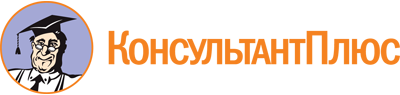 Приказ ГК ЧС РМ от 08.09.2022 N 10/40
"О создании Общественного совета при Государственном комитете по делам гражданской обороны и чрезвычайным ситуациям Республики Мордовия"
(вместе с "Положением об Общественном совете при Государственном комитете по делам гражданской обороны и чрезвычайным ситуациям Республики Мордовия")Документ предоставлен КонсультантПлюс

www.consultant.ru

Дата сохранения: 25.11.2022
 N п/пФ.И.О.Должность1.Аросланкин Вячеслав Викторовичначальник ГКУ Республики Мордовия "Управление противопожарной службы"2.Ахремкин Владимир Ивановичначальник ГКУ Республики Мордовия "Мордовская РАСС"3.Бакланов Олег Алексеевичзаведующий фермой отделения Починки Большеберезниковского муниципального района ООО "Хорошее дело"4.Баулин Владимир Александровичначальник отдела гражданской обороны и мобилизационной работы МГПУ имени М.Е.Евсевьева5.Гаршина Наталья Александровнаначальник учебного отдела учебно-методического центра ГКУ Республики Мордовия "Специальное управление гражданской защиты населения";6.Макаров Антон Александровичзаместитель начальника по ПСР Саранского ПСО МЧС России7.Матвейчук Василий Ивановичначальник ГКУ Республики Мордовия "Специальное управление гражданской защиты"8.Тюркин Алексей Михайловиччлен Общественной палаты Республики Мордовия; Председатель Регионального отделения Общероссийской общественно-государственной организации "Добровольное общество содействия армии, авиации и флоту России" Республики Мордовия9.Чебулаев Владимир Владимировичзаместитель начальника ГКУ Республики Мордовия "Мордовская РАСС"